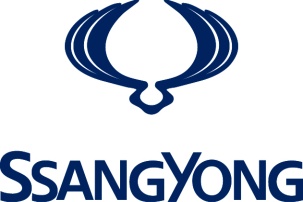 Date: 6 Mars 201888ème  Salon International de Genève - 2018Hall / Stand: 4 / 4131SSANGYONG MOTOR PRESENTE A GENEVE EN AVANT PREMIERE EUROPEENNE SON CONCEPT E-SIV ELECTRIQUESegment C, électrique SUV Nouveau modèle qui souligne l'orientation future de SsangYong en matière de mobilité, de nouvelles technologies et de développement de produitsConcept du design – ‘Nouvel horizon, dynamisme intelligent’ Développement du conceptLe nouveau concept e-SIV est un modèle stratégique pour SsangYong il dévoile l'orientation future en matière de véhicules électriques et autonome.En tant que fabricant spécialisé de SUV, SsangYong a développé une large gamme de véhicules pour une utilisation on/off road et dans les environnements urbains et de loisirs. L’e-SIV est un véhicule électrique (EV) de la taille d'un segment C et représente le cinquième concept de véhicule électrique de la Marque. Les modèles précédents étant KEV1 en 2010, KEV2 (2011), e-XIV (2012) et Tivoli EV-R présenté au salon de l'automobile de Genève en 2015.e-SIV – « Electric Smart Interface Vehicle », a été développé pour démontrer l'approche déterminée de SsangYong en matière de création d'une solution de mobilité connectée et de conduite autonome. La société reconnaît que le changement vers un paradigme de la mobilité ne résultera que de l'intérêt, de l'engagement et de l'expérience des consommateurs, et e-SIV sera essentiel pour aider à façonner la prochaine génération de SUV EV.À travers leur nouveau concept de design «Nouvel horizon, dynamisme intelligent», ce prototype dévoile le futur style du SUV électrique de la Marque.StyleLe design du coupé lui donne une image attrayante et sa facilité d'utilisation et sa commodité le différencie des autres modèles EV, en particulier des berlines. Cette stratégie de conception a pour but de positionner la Marque sur les différents styles de vies futurs qu’auront ses usagers.Design extérieur Avec un design compact, équilibré et dynamique créant un véhicule tourné vers l'avenir, l'e-SIV est basé sur un design qui représente la prochaine génération de SUV de segment C. Design global Le concept «nouvel horizon, dynamisme intelligent» exprime l'ouverture de la Marque au changement de paradigme selon lequel les véhicules de demain ne seront pas seulement fonctionnels, mais offriront une réelle efficacité avec des caractéristiques de conduite dynamiques. Il fournira également une plate-forme pour une interface de connectivité avancée ainsi que de nouvelles expériences telles que la conduite autonome.Le design du véhicule représente les valeurs de la Marque à savoir être jeune, sportif, dynamique et malin. Faisant écho à la silhouette d'un coupé il conserve les dimensions, l'utilisation et le style robuste d'un SUV.Face avantLa face avant adopte un nouveau look créant ainsi une impression innovante et dynamique. Le contraste futuriste créé entre sa robe grise et sa calandre noire ouvrant sur une prise d’air est sublimé aux extrémités par des blocs optiques effilés inspirant globalement sportivité, dynamisme et aérodynamisme.La face avant est conçu pour être aussi aérodynamiquement efficace que possible, en orientant le flux d'air naturellement vers la calandre avec son écope inférieure en forme d'aile pour le refroidissement du moteur et des freins.Des phares à LED élégants remplissent l'espace entre les entrées d’air latérales et le capot pour maximiser l'image sportive et futuriste. Ils combinent des phares halogènes avec des feux de position latéraux à LED et des indicateurs de direction intégrés.ProfilLa ligne partant du bloc optique jusqu’au toit évoque l’allure sportive d'un coupé. Le pare-chocs avant, la porte et la conception arrière qui se poursuit le long du véhicule engendre du volume et donne une image dynamique et robuste.Vue Arrière Le look arrière quant à lui est très design et futuriste.  L’effet « peau de requin » qui est appliqué à la surface du pare-chocs noir et à l'avant, contribue à améliorer la performance aérodynamique. La couleur noire contraste avec le rouge intense du bloc optique arrière et se coordonne avec la vitre arrière, la boucle arrière et le spoiler. Il se marie également bien avec l’argenté du pilier C. Le hayon et le pare-chocs arrière créent une sensation distinctement volumineuse qui améliore la fonctionnalité, l'esthétique et le flux d'air.Design IntérieurLe design intérieur reflète le changement de paradigme que SsangYong a entrepris pour créer une interface intelligente et centrée sur l'utilisateur dans un espace équilibré et organisé.L'affichage d'informations large et clair est conçu pour rendre le véhicule axé sur l'utilisateur à la fois pour le conducteur et les passagers, avec une sensation très spacieuse. Le combiné d'instruments communique clairement les informations et les messages via des graphiques dynamiques, et convient à l'auto-conduite et à une connectivité optimisée.Le changement de vitesse électronique de conception ergonomique offre une facilité d'utilisation et une commodité intuitives, tout en se coordonnant avec la conception de console simple et ordonnée.Comme pour l'affichage sur la console principale, la console centrale à deux rangées et permet non seulement de partager des informations avec les passagers de la deuxième rangée, mais aussi de régler leurs espace, améliorant ainsi leur confort.Le volant est plus large de chaque côté et l'aspect métallique est conçu pour s'harmoniser avec le design IP. Il y a quatre sièges baquets indépendants pour une conduite sûre et dynamique.L'intérieur a une ambiance lumineuse et contemporaine, avec un motif Geonic utilisé à travers les matériaux souples, en particulier pour créer un environnement confortable pour le conducteur lors de sa pose détente sous conduite autonome. Il y a également de la lumière ambiante autour du tableau de bord et des garnitures de porte pour compléter l'atmosphère harmonisée.Technologie Le concept de l’e-SIV est de «créer un véhicule conçue pour les gens occupés». L'aspiration de SsangYong est de construire un véhicule avec une «interface intelligente» qui fusionne parfaitement avec la toute dernière technologie pour devenir un espace de communication mobile. Grâce à la reconnaissance vocale basée sur l'apprentissage automatique, au commerce électronique, à Internet et à la navigation autonome à la fine pointe de la technologie, SsangYong créera vraiment un véhicule adapté aux besoins futurs.Conduite AutonomeLa technologie de conduite autonome appliquée à l'e-SIV utilise un système de radar et de caméra. Cette technologie d'auto-conduite de niveau 2 reconnaît un véhicule et la voie dans laquelle il se déplace et peut maintenir une distance de sécurité entre lui et les autres véhicules sur la route. Celui-ci peut en outre être équipé d'un capteur supplémentaire pour augmenter la voie automatique et la fonction de conduite active pour atteindre l'étape d'auto-conduite 3.ConnectivitéLe véhicule électrique e-SIV en trois points c’est :Un chargement de la batterie du véhicule à distance en surveillant la progression du niveau de charge via une application sur smartphone basée sur la communication LTE. De plus, les informations de la station de charge sont gérées en temps réel, la distance de conduite en fonction de la quantité de charge de batterie est prédite et l’application sélectionne l'itinéraire de conduite optimal en conséquence.Le service télématique permet de contrôler à distance un certain nombre de fonctions. Cela comprend la mise sous et hors tension, le diagnostic, la gestion du véhicule, la conduite d'urgence en cas d'incident et même le soutien à la sécurité du conducteur.Le troisième élément est un service d'infodivertissement. Cela crée des fonctionnalités personnalisées pour répondre aux besoins individuels grâce à l'apprentissage automatique et à la reconnaissance vocale basée sur le cloud, et fonctionne à travers des partenariats pour gérer la musique, la radio et le contrôle de la maison interconnecté.Ce nouveau véhicule connecté de SsangYong est destiné à améliorer la sécurité et les commodités.Informations Techniques MODELEMODELEMODELEe-SIVDimensionsLONGUEURmm4,560DimensionsLARGEURmm1,870DimensionsHAUTEURmm1,630DimensionsEMPATTEMENTmm2,675MOTORISATIONMOTORISATION140kWBATTERIEBATTERIE61.5kWhTEMPS DU CHARGEMENT TEMPS DU CHARGEMENT 80% chargé en 50 minutesAUTONOMIE Cycle MixteAUTONOMIE Cycle Mixte450km (NEDC)VITESSE MAXIMALEVITESSE MAXIMALE150km/hCO2CO2g/km0